Трудовой подвиг блокадников.В трудной обстановке осени 1941 г. главной задачей трудящихся осажденного города было снабжение фронта вооружением, боеприпасами, снаряжением и обмундированием. Несмотря на эвакуацию ряда предприятий (а всего до 9 октября 1941 г. было частично или полностью эвакуировано 86 заводов и фабрик), мощность ленинградской промышленности оставалась значительной. В сентябре 1941 г. предприятия города выпустили более тысячи 76-миллиметровых пушек, свыше двух тысяч минометов, сотни противотанковых орудий и пулеметов и т. д.247 В сложнейших условиях осени 1941 г. в блокированном городе было изготовлено 39 реактивных минометных установок, на базе которых сформировался первый на Ленинградском фронте реактивный минометный полк.248 Блокада нарушила традиционные производственные связи промышленности города с заводами и фабриками других районов страны. Это привело к усилению внутригородского кооперирования и переводу предприятий на выпуск строго ограниченной номенклатуры продукции. Например, в совместном производстве полковых пушек участвовали 60 заводов, в изготовлении реактивных установок — 40 предприятий. Детали автоматов производились на 7 заводах, пулеметов и минометов — на 15. Изготовлением боеприпасов были заняты свыше 100 предприятий.249 Координацией работы фабрик и заводов занимался отдел промышленности Горкома партии, который возглавляли Я. Ф. Капустин и М. В. Басов. Выпуск продукции для фронта затруднялся постоянными артиллерийскими обстрелами и бомбардировками. В особенно тяжелом положении оказались предприятия, расположенные в южной части города, всего в нескольких километрах от передней линии фронта. На заводе «Электросила» был сформирован, вооружен и переведен на казарменное положение рабочий полк, бойцы которого работали на производстве, а по окончании работы занимались военным делом. В середине сентября 1941 г. завод оказался в расположении второго эшелона войск Ленинградского фронта. На территории «Электросилы» строились дзоты, оборудовались огневые позиции артиллерии, стрелковые окопы и амбразуры. Все бойцы МПВО, инженерно-технические работники и квалифицированные рабочие были переведены на казарменное положение. Вражеская артиллерия и авиация обрушивали на завод один удар за другим. В таких же условиях работали и другие крупные предприятия осажденного города. Во время артиллерийских обстрелов и бомбежек работы прекращались, а рабочие рассредоточивались по укрытиям. На рабочих местах оставались лишь те, кто обслуживал котельные, литейные цеха, электростанции. 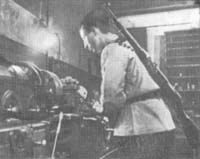 В течение осени 1941 г. 28 фабрик и заводов были перебазированы из районов, наиболее подвергавшихся опасности, в относительно спокойные северные районы города. Некоторые цехи Кировского завода разместились в производственных помещениях других предприятий. В целях бесперебойного снабжения фронта боеприпасами и вооружением были созданы заводы-дублеры. Ленинградские рабочие делали все, чтобы дать фронту как можно больше боеприпасов и вооружения. Полуголодные, они иногда сутками не выходили из своих цехов, выполняя оборонные задания. «Мы трудились порой до изнеможения — вспоминает кузнец Кировского завода М. Серафимович. — Бывало, в глазах все потемнеет — и упадешь тут же, обессиленный. Товарищ подойдет, даст нюхнуть нашатырного спирту, отведет в столовую, там получишь немного чего-нибудь горячего — снова вроде бы ожил. Опять идешь в цех и становишься к своей ковочной машине».250 В начале октября рабочие Металлического завода выступили с призывом начать предоктябрьское социалистическое соревнование за досрочное выполнение оборонных планов. Трудовой героизм ленинградцев и четкая организация работы оборонной промышленности позволили выпустить во втором полугодии 1941 г. 713 танков, 480 бронемашин, 58 бронепоездов, свыше 5 тыс. полковых и противотанковых пушек, около 10 тыс. минометов, свыше 3 млн. снарядов и мин, более 80 тыс. реактивных снарядов и авиабомб. Выпуск боеприпасов во втором полугодии 1941 г. увеличился по сравнению с первым полугодием 1941 г. в 10 раз. За этот же период было достроено 84 корабля разных классов и переоборудовано 186.251 Часть произведенной в блокированном Ленинграде военной продукции переправлялась воздушным путем советским войскам, оборонявшим Москву. Только в последнем квартале 1941 г. было отправлено более тысячи полковых пушек и минометов.252 «Спасибо ленинградцам за помощь москвичам в борьбе с кровожадными гитлеровцами», — телеграфировал в осажденный город командующий Западным фронтом генерал армии Г. К. Жуков.253 Рабочие ленинградских заводов отремонтировали сотни танков и артиллерийских орудий. Специальные бригады рабочих исправляли поврежденную технику прямо на поле боя. В этих условиях рабочим нередко приходилось принимать участие в боях. Предприятия легкой промышленности снабжали войска Ленинградского фронта теплым обмундированием и бельем. Швейные, меховые, обувные фабрики и ряд других ленинградских предприятий изготовляли шинели, полушубки, валенки, шапки-ушанки, маскировочные халаты и т. д. По призыву рабочих фабрики «Пролетарская победа» в Ленинграде начался сбор теплых вещей для бойцов-фронтовиков. До наступления зимних холодов трудящиеся Ленинграда изготовили и собрали для советских воинов свыше 400 тыс. теплых вещей.254 Потребность фронта в зимнем обмундировании и других теплых вещах была удовлетворена. В решении неотложных задач, вставших перед ленинградской промышленностью, активное участие приняли ученые. Вся научная работа проводилась в тесной связи с производством. Ее результаты немедленно находили свое воплощение в создании новых видов вооружения, боеприпасов, медикаментов и т. д. Для многих ученых научно-исследовательскими лабораториями стали передний край фронта, полигоны, боевые корабли, фабрики и заводы. 